TermészetismeretTanulmányi verseny4. évfolyamországos Döntő2012A tanuló neve:	 ______________________________________________Az iskola neve:	_______________________________________________Az iskola címe:	_______________________________ (helység)A felkészítő tanár neve:	 __________________________________________Összpontszám: 102 pontElért pontszám: …… pont1. Fejtsd meg a rejtvényt!A földfelszín kicsinyített alaprajzú képe.Fővilágtáj.A hosszúság egyik mértékegysége.A ló „cipője”.A bolygó neve, ahol élünk.Így hívjuk azokat a fiókákat, amik a fészekben maradnak.A föld felső termékeny rétege.Lágy szárú növény, virága 5 sziromlevélből áll.A petrezselyem rokona; a gyökeréért fogyasztjuk.Rohamokban jelentkező nehézlégzés.Savanykás ízhatású, nyáron termő növény.Ennek a folyamatnak az eredménye, hogy a jégkocka vízzé válik.Megfejtés: _____________________________13 pont/2. Nevezd meg a csoportokat!3 pont/3. Melyik a kakukktojás? Keretezd be!karalábé – karfiol – sárgarépa – brokkoliMosonmagyaróvár – Győr – Sopron – Fertődgyökér – termő – levél – szár   gally – csemete – magonc – suhángtehén – bika – borjú – koca	5 pont/4. Összekeveredtek két növény jellemzői! Húzd alá a paradicsomra jellemző kifejezéseket!1. kalászvirágzat    		2. lágy szár      	3. hosszú, nyeletlen levél4. mellékgyökérzet                	5. sárga virág           	6. főgyökérzet        		7. őshazája Dél-Amerika         8. szemtermés        	9. sokmagvú bogyótermés   10. sok C-vitamint tartalmazA másik növény neve: _____________________	12 pont/5. Melyik szerszámot, eszközt használhatjuk a kerti munkák alkalmával? Húzd alá!metszőolló, kalapács, lombfűrész, gereblye, porszívó, vasvilla, ásó, kapa, fűnyíró9 pont/6. Igazak (I) vagy hamisak (H) az állítások? Írd a vonalra a megfelelő betűt!A Föld 71%-át óceánok, tengerek borítják. 						____Az évszakok váltakozásának az oka a Föld tengely körüli forgása.		____Finnországban az emberek hozzászoktak a hideghez.  		____Az Északi-sark jellegzetes madarai a pingvinek. 		____A Nagykunsági-főcsatorna a tiszalöki víztározóból ágazik ki. 		____A Dunán épült legnagyobb erőmű a Vaskapu erőmű. 		____Az ózon védi a Földet a Napból érkező ultraibolya sugárzás káros hatásaitól. 	____A zaj nem környezetszennyezés. 		____A savas esők főleg a fenyőerdőket károsítják. 		____Egyetlen centiméter talaj képződéséhez 15-20 év szükséges. 		____10 pont/7. Mit kívánhatnak a rajzokon látható élőlények? Írd a számokat a megfelelő képre!1. Ültess fát, hogy legyen megfelelő élőhelyünk!2. Nem szeretném, ha rám taposnál!3. Kérlek, ne tépkedd a leveleimet!4. Játssz velem minden nap egy kicsit!5. Ne dobálj a vízbe szennyező anyagokat!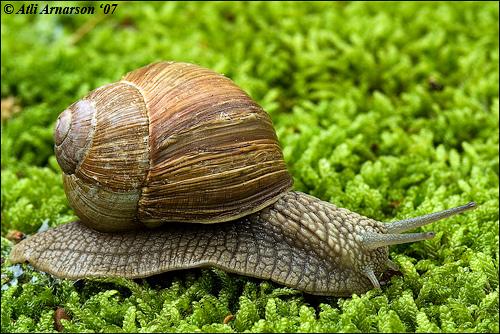 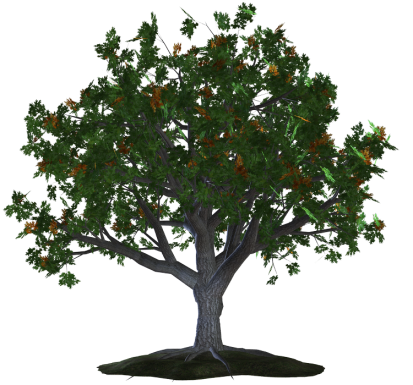 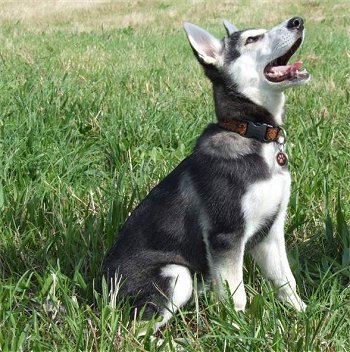 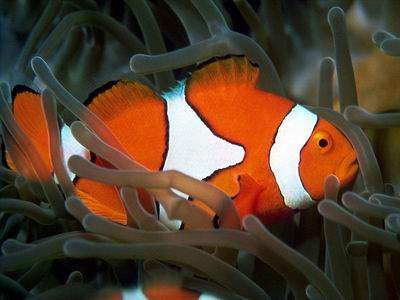 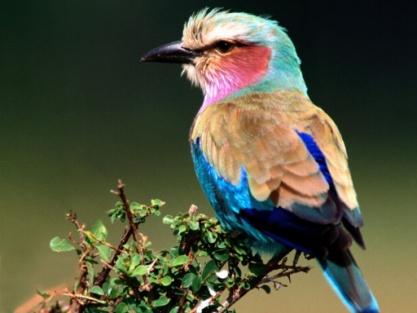                                                                                                                                5 pont/8. Találd ki, hogy ki vagyok!Mondókák, versek, gyermekdalok gyakori szereplője vagyok. Egy „lábon” közlekedem. Néhány országban emberi táplálékul szolgálok. Magyarországon védettséget élvezek.				____________________________Szaglásom és hallásom kitűnő. Gazdám hű társa vagyok. Igénylem a játékot, a szeretetet, a gondoskodást. Sajnos több társam kóborol az utcákon, akiket elhagyott a gazdája. A menhelyeken sok társam várja, hogy valaki örökbe fogadja őket.				____________________________Nagyon meghálálom a gazdáimnak a szerető gondoskodást. Segítek a közlekedésben, a munkában, a sportban. Csoportokban még vadon is élek. 				____________________________3 pont/9. a) Mely nagytájakat jelöli a térkép számokkal? Írd a számok mellé a nevüket!    b) Melyik nagytájhoz melyik jellemzés tartozik? Párosítsd a számokat a 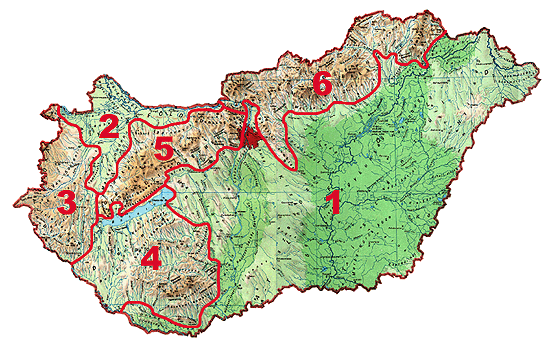          megfelelő betűvel!  1. __________________________         2. __________________________          3. __________________________        4. __________________________  5. __________________________  6. __________________________– _____ – _____ – _____ – _____ – _____ – _____12 pont/10. Az előző feladat alapján melyik nagytájhoz tartoznak a következő kisebb tájak? Írd a nagytájak számát a vonalra!___ Börzsöny      		___ Kiskunság          		___ Soproni-hegység     ___ Bakony      		___ Zalai-dombság   	        	___ Mátra        ___ Vértes     		___ Zempléni-hegység   	   	___ Dunazug-hegység         ___ Kőszegi-hegység                      	         10 pont/11. Pótold a megyék és megyeszékhelyek nevét!10 pont/12. Írd a számokat a megfelelő helyre!1. ez a szakasz 24 éves kortól 60 éves korig tart;   2. a korszak végére befejeződik a testi fejlődés;   3. ez a kor 6 éves korig tart;   4. megjelennek az első tejfogak;   5. feledékenység, nehezebb mozgás a jellemzője;6. kifejlődnek a nőies és férfias jellegek;    7. kihullanak a tejfogak, helyettük maradandó fogak nőnek;    8. ez a kor 12 éves kortól 16 éves korig tart;  9. az egészséges testtartás érdekében ekkor a legfontosabb a sok mozgás;   10. ennek a kornak a végén már értelmes szavakat mondunkcsecsemőkor: ____________________kisgyermekkor: ___________________gyermekkor: _____________________serdülőkor: ______________________ifjúkor: _________________________felnőttkor: _______________________időskor: _________________________10 pont/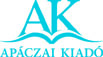 APÁCZAI KIADÓ KFT.SZIVÁRVÁNY HETED 7 HATÁRON9502 Celldömölk, Pf. 6Tel.: 95/525-018, fax: 95/525-027, e-mail: szivarvany@apaczai.hu1.2.3.4.5.6.7.8.9.10.11.12.MegyeMegyeszékhely1.Vas megye2.Pécs3.Tatabánya4.Borsod-Abaúj-Zemplén megye5.Csongrád megye6.Eger7.Nógrád megye8.Somogy megye9.Veszprém 10.Budapest